From: Michelle Bivens <michelle@cbwildflower.com>
Date: Wed, Sep 12, 2018 at 10:08 AM Greetings!Thank you so much for participating in our Work Acceleration Training tomorrow morning!  Our goal is to provide a “hands on” workshop, so you can implement these practices right away if you choose.  Please prepare by following the directions below 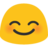  CFGV Training Template Please download this template to your computer, and bring your laptop to the training. We will be working with it throughout the morning.Don’t have a laptop? We will have physical copies available! Workshop Resources: CFGV Work Acceleration Power Point Presentation CBWF Example SCRUM Overview Video Beginner's Guide to SCRUM Looking forward to seeing you tomorrow!Michelle BivensExecutive DirectorCrested Butte WildflowerFestival970-349-2571 | Box 216/716 Elk Ave.michelle@cbwildflower.com